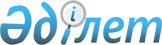 Об утверждении Правил проведения раздельных сходов местного  сообщества на территории поселка Октябрьский города Лисаковска Костанайской области
					
			Утративший силу
			
			
		
					Решение маслихата города Лисаковска Костанайской области от 20 февраля 2014 года № 209. Зарегистрировано Департаментом юстиции Костанайской области 2 апреля 2014 года № 4540. Утратило силу решением маслихата города Лисаковска Костанайской области от 24 июля 2014 года № 236

      Сноска. Утратило силу решением маслихата города Лисаковска Костанайской области от 24.07.2014 № 236 (вводится в действие по истечении десяти календарных дней после дня его первого официального опубликования).      В соответствии с пунктом 6 статьи 39-3 Закона Республики Казахстан от 23 января 2001 года "О местном государственном управлении и самоуправлении в Республике Казахстан" и постановлением Правительства Республики Казахстан от 18 октября 2013 года № 1106 "Об утверждении Типовых правил проведения раздельных сходов местного сообщества" Лисаковский городской маслихат РЕШИЛ:



      1. Утвердить прилагаемые Правила проведения раздельных сходов местного сообщества на территории поселка Октябрьский города Лисаковска Костанайской области.



      2. Настоящее решение вводится в действие по истечении десяти календарных дней после дня его первого официального опубликования.      Председатель внеочередной

      сессии секретарь

      городского маслихата                       Г. Жарылкасымова      СОГЛАСОВАНО:      Аким поселка Октябрьский

      ________________ В. Роот

Утверждены           

решением маслихата      

от 20 февраля 2014 года № 209  Правила

проведения раздельных сходов местного сообщества

на территории поселка Октябрьский города Лисаковска

Костанайской области 

1. Общие положения

      1. Настоящие Правила проведения раздельных сходов местного сообщества на территории поселка Октябрьский города Лисаковска Костанайской области (далее - поселок Октябрьский) разработаны в соответствии с пунктом 6 статьи 39-3 Закона Республики Казахстан от 23 января 2001 года "О местном государственном управлении и самоуправлении в Республике Казахстан", постановлением Правительства Республики Казахстан от 18 октября 2013 года № 1106 "Об утверждении Типовых правил проведения раздельных сходов местного сообщества" и определяют порядок проведения раздельных сходов местного сообщества жителей улицы, многоквартирного жилого дома для участия в сходе местного сообщества на территории поселка Октябрьский.



      2. Раздельный сход местного сообщества на территории поселка Октябрьский (далее - раздельный сход) созывается и проводится с целью избрания представителей для участия в сходе местного сообщества поселка Октябрьский. 

2. Порядок проведения

раздельных сходов

      3. Раздельный сход созывается акимом поселка Октябрьский.

      Проведение раздельных сходов допускается при наличии положительного решения акима города Лисаковска на проведение схода местного сообщества.



      4. О времени, месте созыва раздельных сходов и обсуждаемых вопросах население местного сообщества оповещается не позднее чем за десять календарных дней до дня его проведения через средства массовой информации или иными способами.



      5. Проведение раздельного схода в пределах улицы, многоквартирного жилого дома организуется акимом поселка Октябрьский.



      6. Перед открытием раздельного схода проводится регистрация присутствующих жителей соответствующей улицы, многоквартирного жилого дома, имеющих право в нем участвовать.



      7. Раздельный сход открывается акимом поселка Октябрьский или уполномоченным им лицом.

      Председателем раздельного схода являются аким поселка Октябрьский или уполномоченное им лицо.

      Для оформления протокола раздельного схода открытым голосованием избирается секретарь.



      8. Кандидатуры представителей улицы, многоквартирного жилого дома для участия в сходе местного сообщества выдвигаются участниками раздельного схода в количестве одного человека от 40 жителей улицы, многоквартирного жилого дома поселка Октябрьский.

      Количество представителей жителей улицы, многоквартирного жилого дома для участия в сходе местного сообщества определяется на основе принципа равного представительства.



      9. Голосование проводится открытым способом персонально по каждой кандидатуре. Избранными считаются кандидаты, набравшие наибольшие голоса участников раздельного схода.



      10. На раздельном сходе ведется протокол, который подписывается председателем и секретарем и передается в аппарат акима поселка Октябрьский.
					© 2012. РГП на ПХВ «Институт законодательства и правовой информации Республики Казахстан» Министерства юстиции Республики Казахстан
				